Zubko Alexey VictorovichExperience:Position applied for: 3rd EngineerDate of birth: 29.05.1984 (age: 33)Citizenship: UkraineResidence permit in Ukraine: NoCountry of residence: UkraineCity of residence: OdessaPermanent address: Bolgarskaya str,. 63   app. 43Contact Tel. No: +38 (048) 732-62-12 / +38 (067) 345-54-00E-Mail: zubko6343@mail.ruU.S. visa: NoE.U. visa: NoUkrainian biometric international passport: Not specifiedDate available from: 20.07.2014English knowledge: ModerateMinimum salary: 3000 $ per monthPositionFrom / ToVessel nameVessel typeDWTMEBHPFlagShipownerCrewingOiler11.11.2012-10.05.2013Mineral FaithBulk Carrier176000Hitachi-Man BW22610Hong KongBocimar Hong Kong LimitedAnglo-Eastern UkraineOiler24.01.2010-09.08.2010St. VasiliosBulk Carrier61776Man BW11900LiberiaVasilios Navigation Company Inc.Seagull MarineOiler10.12.2008-16.07.2009St. MarkBulk Carrier38273Sulzer10875LiberiaNicholas Shipping Company Inc.Seagull MarineWiper03.10.2007-16.05.2008Sv. EvdokiaBulk Carrier64471Sulzer13000PanamaEvdokia Shipping Company Inc.Seagull MarineWiper20.04.2007-19.07.2007Atlas AmeliaBulk Carrier41515Man BW11342LiberiaWimslow Marine Inc.Seagull MarineWiper15.05.2006-10.08.2006AfeaBulk Carrier38000Semt-Pielstick7800CyprusSantaflor Marine Co. Ltd.Yason Marine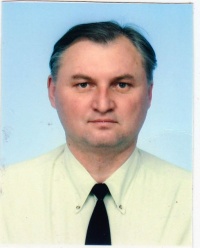 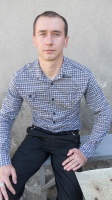 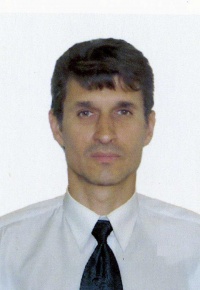 